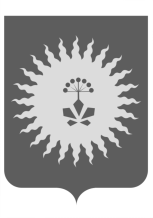 АДМИНИСТРАЦИЯ АНУЧИНСКОГО МУНИЦИПАЛЬНОГО ОКРУГАПРИМОРСКОГО КРАЯПОСТАНОВЛЕНИЕ21.04.2022 г.                                   с. Анучино                                               № 372 О введении на территории Анучинского муниципального округарежима повышенной готовностиНа основании Устава Анучинского муниципального округа, постановления Правительства Российской Федерации от 30 декабря 2003 года № 794 «О единой государственной системе предупреждения и ликвидации чрезвычайных ситуаций», постановления Администрации Приморского края от 16 декабря 2005 года № 282-па «Об утверждении положения о Приморской территориальной подсистеме единой государственной системы предупреждения и ликвидации чрезвычайных ситуаций», постановлением администрации Анучинского муниципального округа от 17 мая 2021 года № 405 «Об утверждении положения о Анучинском муниципальном звене предупреждения и ликвидации чрезвычайных ситуаций Приморской территориальной подсистемы единой государственной системы предупреждения и ликвидации чрезвычайных ситуаций», решениями комиссии при администрации Анучинского муниципального округа по предупреждению и ликвидации чрезвычайных ситуаций и обеспечению пожарной безопасности от 21 апреля 2022 года № 09 «О введении на территории Анучинского муниципального округа режим функционирования «ПОВЫШЕННАЯ ГОТОВНОСТЬ»» в связи с угрозой возникновения чрезвычайной ситуации связанной со сложившейся ситуацией на территории Анучинского муниципального округаПОСТАНОВЛЯЕТ:1. Ввести на территории Анучинского муниципального округа режим повышенной готовности и установить местный уровень реагирования.2. Определить границы территории, на которой может возникнуть чрезвычайная ситуация, в пределах территориальных границ Анучинского муниципального округа.3. Для проведения мероприятий по предупреждению чрезвычайной ситуации задействовать силы и средства Анучинского муниципального  звена Приморской территориальной подсистемы единой государственной системы предупреждения и ликвидации чрезвычайных ситуаций.4. Принять меры по предупреждению возникновению чрезвычайной ситуации в соответствии с решениями комиссии при администрации Анучинского муниципального округа по предупреждению и ликвидации чрезвычайных ситуаций и обеспечению пожарной от 21.04.2022 года № 09 «О введении на территории Анучинского муниципального округа режим функционирования «ПОВЫШЕННАЯ ГОТОВНОСТЬ»», планом действий по предупреждению и ликвидации чрезвычайных ситуаций природного и техногенного характера.5.Установить круглосуточное дежурство оперативного штаба, с целью сбора, обработки и обмена информацией в области защиты населения и территории Анучинского муниципального округа от чрезвычайных ситуаций с органами управления и силами звена Приморской территориальной подсистемы единой государственной системы предупреждения и ликвидации чрезвычайных ситуаций Анучинского муниципального округа, осуществлять силами:оперативно-диспетчерской службы (ЕДДС) Анучинского муниципального округа;дежурно-диспетчерских служб организаций Анучинского муниципального округа.6. Определить ответственным за осуществление мероприятий по предупреждению возникновения чрезвычайной ситуации председателя КЧС и ПБ Анучинского муниципального округа.7.Утвердить прилагаемый состав оперативного штаба по предупреждению и ликвидации чрезвычайных ситуаций (Приложение № 1).8. Начальнику общего отдела администрации Анучинского муниципального округа (Бурдейная) опубликовать настоящее постановление в газете «Анучинские зори», а также разместить на сайте администрации Анучинского муниципального округа.9. Контроль за выполнением данного постановления оставляю за собой.Глава Анучинскогомуниципального округа                                                           С.А.Понуровский                                                                                                     Приложение №1                                                                                                     УТВЕРЖДЕН                                                                                    постановлением администрации                                                                               Анучинского муниципального округа                                                                                               от 21.04.2022 г. № 372                                                                                                                                                                                                                                                                                                         СОСТАВоперативного штаба по предупреждению  и ликвидации чрезвычайной ситуации на территории Анучинского муниципального округаДубовцевИ.В. первый заместитель главы администрации Анучинского муниципального округа -  руководитель оперативного штабаПанюта Ю.М. начальник отдела ГОЧС администрации Анучинского муниципального округа-Заместитель руководителя оперативного штабаЯнчук А.Я. первого заместителя главы администрацииСуворенков А.А. начальник управления по работе с территориями Анучинского муниципального округаТаран С.Н. начальника Анучинского территориального отдела управления по работе с территориямиСивоконь З.М. начальника Виноградовского территориального отдела управления по работе с территориямиМарчук Е.А. начальника Чернышевского территориального отдела управления по работе с территориямиСамойленко А.М. начальника Гражданского территориального отдела управления по работе с территориями				Тищенко В.М. начальник 29 ОПС по охране Анучинского МОБондарь Г.П. начальник  ФЭУ администрации Анучинского муниципального округа		Огнянов Ю.В. начальника ОНД и ПР Анучинского МР ГУ МЧС РФ по ПКСавельев И.В. начальник ОП №11 МО МВД "Арсеньевский"	Дергачев Н.Н. директор филиала «Арсеньевский» ОАО «Примавтодор»		Синельников В.В., начальник АО "ДРСК" Приморские электрические сети	Пашовкина Н.И., главный врач КГБУЗ «Анучинского ЦРБ»Клеветов В.Н. начальника КГБУ «Приморская авиабаза» г. АрсеньевЛавров Р.А. директора Арсеньевского филиала КГКУ «Приморское лесничество»